Subject:  Sanitary Sewer Extension – Area 1B ProjectDear Property Owner/Resident, The City of Dublin invites you to attend a virtual public meeting regarding the planned sanitary sewer and roadway improvements on Trails End Drive.This project will extend public sanitary sewers to your neighborhood to serve households along Trails End Drive (Sanitary Sewer Extension - Area 1B) and provide needed roadway maintenance and improvements. The Project is currently halfway through the design phase and construction is primarily planned for July 2022 through December 2022 with project completion in the Spring of 2023. This project is part of the Public Water Utility and Sanitary Sewer Utility Extensions to Existing Developed Property Policy adopted by Dublin City Council on December 7, 2015. This policy includes a 15-year plan to provide sanitary sewers and water lines to unserved areas within Dublin. Extending and providing public utility infrastructure to our developed residential neighborhoods is a City of Dublin investment that adds value and high quality City services for our residents.The purpose of this virtual public meeting is to explain the overall project and share with you the design project details and potential construction impacts.  Join the meeting: Wednesday, April 13, 2022 7:00 p.m. – 8:00 p.m.  Please use the following link to attend – DublinOhioUSA.gov/trailsendThis meeting will be conducted utilizing the Webex platform, which gives participants the opportunity to comment after the presentation. A presentation is scheduled to begin promptly at 7:00 p.m. Questions will be addressed immediately following the presentation. The meeting may end early depending on the length of discussion.Additional Background Based on the feedback received from two separate survey letters sent in June and September 2021 to property owners on Trails End Drive and discussions during a virtual meeting on June 22, 2021 with residents, the following changes were made to the project design: The alignment of the sanitary sewer was shifted under the west side of the Trails End Drive pavement.  The sanitary sewer will be 11 feet west of the roadway centerline.  The location of this alignment will minimize the impact to trees while accounting for the contractor’s equipment and materials needed to construct the sewer while allowing the City to access the sewer for future maintenance.    Survey comments desired to maintain the rural character of the neighborhood.  As such, no curb and gutter, sidewalks or shared-use path will be constructed with this project.  The roadway width will be 22 feet, which is in the minimum street width allowed by Dublin City standards.  The ditch sections along Trails End Drive will be designed to minimize tree impact. While it will not be possible to reconstruct the Trails End Drive roadway and install the sanitary sewer without impact to mature trees, our design team has been tasked to minimize disturbance to trees wherever possible. The City forester is working closely with the design team to help minimize impact to healthy trees wherever possible.Regarding vehicle speed on Trails End Drive, the Transportation and Mobility staff have reviewed Trails End Drive and determined that additional horizontal or vertical measures to provide traffic calming are not warranted.  However, as a project option the City does intend to add additional speed limit signs on the reconstructed Trails End Drive to increase driver’s awareness of the speed limit and install a yellow diamond “No Outlet” sign at the beginning of Trails End Drive.Attached is the memo provided to City Council on September 28, 2021 that summarized the communications received from the virtual meeting and the two separate surveys from June and September 2021.Please feel free to contact me by phone 614.410.4631 or email krichardson@dublin.oh.us with any questions or comments.   Sincerely,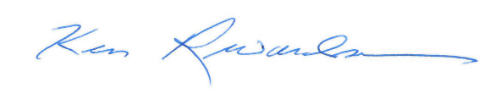 Kenneth B. Richardson, P.E., P.S. - Senior Civil Engineer